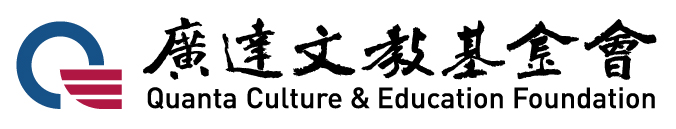 109學年度 廣達「設計學習」計畫 申請表六、策展架構表: （申請策展任務學校填寫，建議參考數字標號順序構思） 請團隊老師共同討論，以策展人的角度出發，共同策劃並介紹本次前所未見逆轉高齡者新契機的展覽。※填寫空間若不足，請自行增減。六、數位任務架構表: （申請數位任務學校填寫，建議參考數字標號順序構思） 請團隊老師共同討論，以產品設計師的角度出發，打造前所未見，為高齡者帶來新契機的產品，請進行相關理念的敘述與介紹，讓我們可以對此產品，有一個具體的想像。※填寫空間若不足，請自行增減一、學校基本資料一、學校基本資料一、學校基本資料一、學校基本資料一、學校基本資料一、學校基本資料一、學校基本資料一、學校基本資料一、學校基本資料學校名稱學校地址學校地址教育優先區是      否是      否是      否學校校本課程學校校本課程學校班級數學生總人數學生總人數教師總人數校長姓名聯絡電話聯絡電話電子信箱曾參與廣達文教基金會的計畫            (計畫名稱)               未曾參與曾參與廣達文教基金會的計畫            (計畫名稱)               未曾參與曾參與廣達文教基金會的計畫            (計畫名稱)               未曾參與曾參與廣達文教基金會的計畫            (計畫名稱)               未曾參與曾參與廣達文教基金會的計畫            (計畫名稱)               未曾參與曾參與廣達文教基金會的計畫            (計畫名稱)               未曾參與曾參與廣達文教基金會的計畫            (計畫名稱)               未曾參與曾參與廣達文教基金會的計畫            (計畫名稱)               未曾參與曾參與廣達文教基金會的計畫            (計畫名稱)               未曾參與二、教學團隊基本資料二、教學團隊基本資料二、教學團隊基本資料二、教學團隊基本資料二、教學團隊基本資料二、教學團隊基本資料二、教學團隊基本資料二、教學團隊基本資料二、教學團隊基本資料主要聯繫教師姓名一主要聯繫教師姓名一教學領域教師身份教師身份班級導師   科任老師  其他 職稱           班級導師   科任老師  其他 職稱           班級導師   科任老師  其他 職稱           班級導師   科任老師  其他 職稱           班級導師   科任老師  其他 職稱           班級導師   科任老師  其他 職稱           班級導師   科任老師  其他 職稱           聯絡電話聯絡電話電子信箱手機手機服務學校本校 他校(填寫學校名稱)本校 他校(填寫學校名稱)本校 他校(填寫學校名稱)本校 他校(填寫學校名稱)教師姓名二教師姓名二教學領域教師身份教師身份班級導師   科任老師  其他 職稱           班級導師   科任老師  其他 職稱           班級導師   科任老師  其他 職稱           班級導師   科任老師  其他 職稱           班級導師   科任老師  其他 職稱           班級導師   科任老師  其他 職稱           班級導師   科任老師  其他 職稱           聯絡電話聯絡電話電子信箱手機手機服務學校本校 他校(填寫學校名稱)本校 他校(填寫學校名稱)本校 他校(填寫學校名稱)本校 他校(填寫學校名稱)教師姓名三教師姓名三教學領域教師身份教師身份班級導師   科任老師  其他 職稱           班級導師   科任老師  其他 職稱           班級導師   科任老師  其他 職稱           班級導師   科任老師  其他 職稱           班級導師   科任老師  其他 職稱           班級導師   科任老師  其他 職稱           班級導師   科任老師  其他 職稱           聯絡電話聯絡電話電子信箱手機手機服務學校本校 他校(填寫學校名稱)本校 他校(填寫學校名稱)本校 他校(填寫學校名稱)本校 他校(填寫學校名稱)教師姓名四教師姓名四教學領域教師身份教師身份班級導師   科任老師  其他 職稱           班級導師   科任老師  其他 職稱           班級導師   科任老師  其他 職稱           班級導師   科任老師  其他 職稱           班級導師   科任老師  其他 職稱           班級導師   科任老師  其他 職稱           班級導師   科任老師  其他 職稱           聯絡電話聯絡電話電子信箱手機手機服務學校本校 他校(填寫學校名稱)本校 他校(填寫學校名稱)本校 他校(填寫學校名稱)本校 他校(填寫學校名稱)教師姓名五教師姓名五教學領域教師身份教師身份班級導師   科任老師  其他 職稱           班級導師   科任老師  其他 職稱           班級導師   科任老師  其他 職稱           班級導師   科任老師  其他 職稱           班級導師   科任老師  其他 職稱           班級導師   科任老師  其他 職稱           班級導師   科任老師  其他 職稱           聯絡電話聯絡電話電子信箱手機手機服務學校本校 他校(填寫學校名稱)本校 他校(填寫學校名稱)本校 他校(填寫學校名稱)本校 他校(填寫學校名稱)教師姓名六教師姓名六教學領域教師身份教師身份班級導師   科任老師  其他 職稱           班級導師   科任老師  其他 職稱           班級導師   科任老師  其他 職稱           班級導師   科任老師  其他 職稱           班級導師   科任老師  其他 職稱           班級導師   科任老師  其他 職稱           班級導師   科任老師  其他 職稱           聯絡電話聯絡電話電子信箱手機手機服務學校本校 他校(填寫學校名稱)本校 他校(填寫學校名稱)本校 他校(填寫學校名稱)本校 他校(填寫學校名稱)實施班級實施班級一個班（共      位學生）  二個班（共      位學生）一個班（共      位學生）  二個班（共      位學生）一個班（共      位學生）  二個班（共      位學生）一個班（共      位學生）  二個班（共      位學生）一個班（共      位學生）  二個班（共      位學生）一個班（共      位學生）  二個班（共      位學生）一個班（共      位學生）  二個班（共      位學生）學生年級 學生年級  4年級、5年級、6年級、7年級、8年級、9年級 4年級、5年級、6年級、7年級、8年級、9年級 4年級、5年級、6年級、7年級、8年級、9年級 4年級、5年級、6年級、7年級、8年級、9年級 4年級、5年級、6年級、7年級、8年級、9年級 4年級、5年級、6年級、7年級、8年級、9年級 4年級、5年級、6年級、7年級、8年級、9年級申請方案申請方案甄選學校  （策展任務）：補助三萬元甄選學校  （數位任務）：補助三萬元微行動學校（策展任務）：補助三萬元甄選學校  （策展任務）：補助三萬元甄選學校  （數位任務）：補助三萬元微行動學校（策展任務）：補助三萬元甄選學校  （策展任務）：補助三萬元甄選學校  （數位任務）：補助三萬元微行動學校（策展任務）：補助三萬元甄選學校  （策展任務）：補助三萬元甄選學校  （數位任務）：補助三萬元微行動學校（策展任務）：補助三萬元甄選學校  （策展任務）：補助三萬元甄選學校  （數位任務）：補助三萬元微行動學校（策展任務）：補助三萬元甄選學校  （策展任務）：補助三萬元甄選學校  （數位任務）：補助三萬元微行動學校（策展任務）：補助三萬元甄選學校  （策展任務）：補助三萬元甄選學校  （數位任務）：補助三萬元微行動學校（策展任務）：補助三萬元教育推廣增額補助教育推廣增額補助不申請申請（視學校需求提出以下任一項目之申請，項目一、二也可同時提出申請）申請（視學校需求提出以下任一項目之申請，項目一、二也可同時提出申請）申請（視學校需求提出以下任一項目之申請，項目一、二也可同時提出申請）申請（視學校需求提出以下任一項目之申請，項目一、二也可同時提出申請）申請（視學校需求提出以下任一項目之申請，項目一、二也可同時提出申請）申請（視學校需求提出以下任一項目之申請，項目一、二也可同時提出申請）【項目一】【項目一】※注意：本項目為單選融入校本課程：大校補助二萬元 / 小校補助一萬元 （本會定義「大型學校」為18班以上且學生數達440人以上）融入全年段實施：補助一萬元  （預計於              年級實施，總計          個班級，  預計實施在                                   課堂中。）融入跨年段實施：補助一萬元    （預計於              年級實施，總計          個班級，  預計實施在                                   課堂中。）※注意：本項目為單選融入校本課程：大校補助二萬元 / 小校補助一萬元 （本會定義「大型學校」為18班以上且學生數達440人以上）融入全年段實施：補助一萬元  （預計於              年級實施，總計          個班級，  預計實施在                                   課堂中。）融入跨年段實施：補助一萬元    （預計於              年級實施，總計          個班級，  預計實施在                                   課堂中。）※注意：本項目為單選融入校本課程：大校補助二萬元 / 小校補助一萬元 （本會定義「大型學校」為18班以上且學生數達440人以上）融入全年段實施：補助一萬元  （預計於              年級實施，總計          個班級，  預計實施在                                   課堂中。）融入跨年段實施：補助一萬元    （預計於              年級實施，總計          個班級，  預計實施在                                   課堂中。）※注意：本項目為單選融入校本課程：大校補助二萬元 / 小校補助一萬元 （本會定義「大型學校」為18班以上且學生數達440人以上）融入全年段實施：補助一萬元  （預計於              年級實施，總計          個班級，  預計實施在                                   課堂中。）融入跨年段實施：補助一萬元    （預計於              年級實施，總計          個班級，  預計實施在                                   課堂中。）※注意：本項目為單選融入校本課程：大校補助二萬元 / 小校補助一萬元 （本會定義「大型學校」為18班以上且學生數達440人以上）融入全年段實施：補助一萬元  （預計於              年級實施，總計          個班級，  預計實施在                                   課堂中。）融入跨年段實施：補助一萬元    （預計於              年級實施，總計          個班級，  預計實施在                                   課堂中。）※注意：本項目為單選融入校本課程：大校補助二萬元 / 小校補助一萬元 （本會定義「大型學校」為18班以上且學生數達440人以上）融入全年段實施：補助一萬元  （預計於              年級實施，總計          個班級，  預計實施在                                   課堂中。）融入跨年段實施：補助一萬元    （預計於              年級實施，總計          個班級，  預計實施在                                   課堂中。）※注意：本項目為單選融入校本課程：大校補助二萬元 / 小校補助一萬元 （本會定義「大型學校」為18班以上且學生數達440人以上）融入全年段實施：補助一萬元  （預計於              年級實施，總計          個班級，  預計實施在                                   課堂中。）融入跨年段實施：補助一萬元    （預計於              年級實施，總計          個班級，  預計實施在                                   課堂中。）【項目二】【項目二】※注意：本項目能複選。（若同時申請項目二所有子項，則須邀請共四校到校觀展，而其中一校須實施貴校計畫中的部分課程。）  跨校觀摩成果：補助一萬元（預計邀請三校師生前往觀摩）第一校       （填寫學校名稱）           第二校       （填寫學校名稱）           第三校       （填寫學校名稱）             跨校聯盟課程：補助一萬元   合作學校名稱：                             主要聯絡人：                              連絡電話：                                電子信箱：                                教授科目：                                ※注意：本項目能複選。（若同時申請項目二所有子項，則須邀請共四校到校觀展，而其中一校須實施貴校計畫中的部分課程。）  跨校觀摩成果：補助一萬元（預計邀請三校師生前往觀摩）第一校       （填寫學校名稱）           第二校       （填寫學校名稱）           第三校       （填寫學校名稱）             跨校聯盟課程：補助一萬元   合作學校名稱：                             主要聯絡人：                              連絡電話：                                電子信箱：                                教授科目：                                ※注意：本項目能複選。（若同時申請項目二所有子項，則須邀請共四校到校觀展，而其中一校須實施貴校計畫中的部分課程。）  跨校觀摩成果：補助一萬元（預計邀請三校師生前往觀摩）第一校       （填寫學校名稱）           第二校       （填寫學校名稱）           第三校       （填寫學校名稱）             跨校聯盟課程：補助一萬元   合作學校名稱：                             主要聯絡人：                              連絡電話：                                電子信箱：                                教授科目：                                ※注意：本項目能複選。（若同時申請項目二所有子項，則須邀請共四校到校觀展，而其中一校須實施貴校計畫中的部分課程。）  跨校觀摩成果：補助一萬元（預計邀請三校師生前往觀摩）第一校       （填寫學校名稱）           第二校       （填寫學校名稱）           第三校       （填寫學校名稱）             跨校聯盟課程：補助一萬元   合作學校名稱：                             主要聯絡人：                              連絡電話：                                電子信箱：                                教授科目：                                ※注意：本項目能複選。（若同時申請項目二所有子項，則須邀請共四校到校觀展，而其中一校須實施貴校計畫中的部分課程。）  跨校觀摩成果：補助一萬元（預計邀請三校師生前往觀摩）第一校       （填寫學校名稱）           第二校       （填寫學校名稱）           第三校       （填寫學校名稱）             跨校聯盟課程：補助一萬元   合作學校名稱：                             主要聯絡人：                              連絡電話：                                電子信箱：                                教授科目：                                ※注意：本項目能複選。（若同時申請項目二所有子項，則須邀請共四校到校觀展，而其中一校須實施貴校計畫中的部分課程。）  跨校觀摩成果：補助一萬元（預計邀請三校師生前往觀摩）第一校       （填寫學校名稱）           第二校       （填寫學校名稱）           第三校       （填寫學校名稱）             跨校聯盟課程：補助一萬元   合作學校名稱：                             主要聯絡人：                              連絡電話：                                電子信箱：                                教授科目：                                ※注意：本項目能複選。（若同時申請項目二所有子項，則須邀請共四校到校觀展，而其中一校須實施貴校計畫中的部分課程。）  跨校觀摩成果：補助一萬元（預計邀請三校師生前往觀摩）第一校       （填寫學校名稱）           第二校       （填寫學校名稱）           第三校       （填寫學校名稱）             跨校聯盟課程：補助一萬元   合作學校名稱：                             主要聯絡人：                              連絡電話：                                電子信箱：                                教授科目：                                行政團隊願意支援：公假派代優先排課-申請本計畫之團隊教師都能教授同一班級。提供團隊教師於每周有共同的連續兩節空堂做課程交流使用。教務主任簽名：                 校長簽名：行政團隊願意支援：公假派代優先排課-申請本計畫之團隊教師都能教授同一班級。提供團隊教師於每周有共同的連續兩節空堂做課程交流使用。教務主任簽名：                 校長簽名：行政團隊願意支援：公假派代優先排課-申請本計畫之團隊教師都能教授同一班級。提供團隊教師於每周有共同的連續兩節空堂做課程交流使用。教務主任簽名：                 校長簽名：行政團隊願意支援：公假派代優先排課-申請本計畫之團隊教師都能教授同一班級。提供團隊教師於每周有共同的連續兩節空堂做課程交流使用。教務主任簽名：                 校長簽名：行政團隊願意支援：公假派代優先排課-申請本計畫之團隊教師都能教授同一班級。提供團隊教師於每周有共同的連續兩節空堂做課程交流使用。教務主任簽名：                 校長簽名：行政團隊願意支援：公假派代優先排課-申請本計畫之團隊教師都能教授同一班級。提供團隊教師於每周有共同的連續兩節空堂做課程交流使用。教務主任簽名：                 校長簽名：行政團隊願意支援：公假派代優先排課-申請本計畫之團隊教師都能教授同一班級。提供團隊教師於每周有共同的連續兩節空堂做課程交流使用。教務主任簽名：                 校長簽名：行政團隊願意支援：公假派代優先排課-申請本計畫之團隊教師都能教授同一班級。提供團隊教師於每周有共同的連續兩節空堂做課程交流使用。教務主任簽名：                 校長簽名：行政團隊願意支援：公假派代優先排課-申請本計畫之團隊教師都能教授同一班級。提供團隊教師於每周有共同的連續兩節空堂做課程交流使用。教務主任簽名：                 校長簽名：三、申請動機三、申請動機三、申請動機三、申請動機三、申請動機三、申請動機三、申請動機三、申請動機三、申請動機請您簡述學校的現況、為什麼要來申請，以300字為限。請您簡述學校的現況、為什麼要來申請，以300字為限。請您簡述學校的現況、為什麼要來申請，以300字為限。請您簡述學校的現況、為什麼要來申請，以300字為限。請您簡述學校的現況、為什麼要來申請，以300字為限。請您簡述學校的現況、為什麼要來申請，以300字為限。請您簡述學校的現況、為什麼要來申請，以300字為限。請您簡述學校的現況、為什麼要來申請，以300字為限。請您簡述學校的現況、為什麼要來申請，以300字為限。四、未來願景四、未來願景四、未來願景四、未來願景四、未來願景四、未來願景四、未來願景四、未來願景四、未來願景請您簡述學校參與後希望改變的樣貌，以300字為限。請您簡述學校參與後希望改變的樣貌，以300字為限。請您簡述學校參與後希望改變的樣貌，以300字為限。請您簡述學校參與後希望改變的樣貌，以300字為限。請您簡述學校參與後希望改變的樣貌，以300字為限。請您簡述學校參與後希望改變的樣貌，以300字為限。請您簡述學校參與後希望改變的樣貌，以300字為限。請您簡述學校參與後希望改變的樣貌，以300字為限。請您簡述學校參與後希望改變的樣貌，以300字為限。五、點子實驗室五、點子實驗室五、點子實驗室五、點子實驗室五、點子實驗室五、點子實驗室五、點子實驗室五、點子實驗室五、點子實驗室請提供可讓參與本計畫學生共同發表、討論的專屬空間。(請附上二張空間照片)請提供可讓參與本計畫學生共同發表、討論的專屬空間。(請附上二張空間照片)請提供可讓參與本計畫學生共同發表、討論的專屬空間。(請附上二張空間照片)請提供可讓參與本計畫學生共同發表、討論的專屬空間。(請附上二張空間照片)請提供可讓參與本計畫學生共同發表、討論的專屬空間。(請附上二張空間照片)請提供可讓參與本計畫學生共同發表、討論的專屬空間。(請附上二張空間照片)請提供可讓參與本計畫學生共同發表、討論的專屬空間。(請附上二張空間照片)請提供可讓參與本計畫學生共同發表、討論的專屬空間。(請附上二張空間照片)請提供可讓參與本計畫學生共同發表、討論的專屬空間。(請附上二張空間照片)六、年度任務六、年度任務六、年度任務六、年度任務六、年度任務六、年度任務六、年度任務六、年度任務六、年度任務【說明】年度任務主題：「七老八十新契機-逆轉高齡的社會與人生」年度任務說明： 建議各校考量要探討逆轉社會對高齡者的態度，還是要逆轉高齡者自身的人生潛力，聚焦一面向後，可再進一步參考馬斯洛Maslow需求理論(如下圖)，挑選其中一個需求作為任務目標，以此層次架構來設計學習單元，引導學生轉換視角，挖掘出社會賦予高齡者全新的態度，或是協助高齡者挖掘出自身的人生隱形潛力，為台灣的高齡社會打造良善的循環力量。任務設計規格：本次任務設計，必須符合下述「要/不要」規格。【勾選】針對本次年度任務主題，本校預計從下述的面向聚焦相關任務討論。（請勾選）由社會出發-社會對待高齡者的態度由個人出發-高齡者自身的人生潛力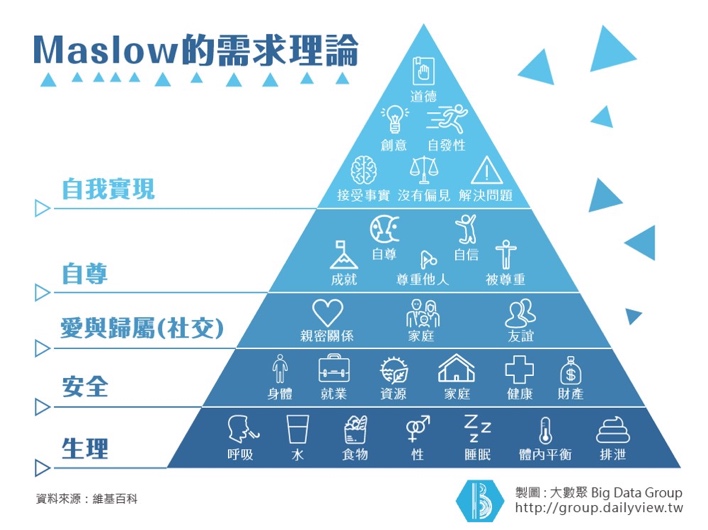 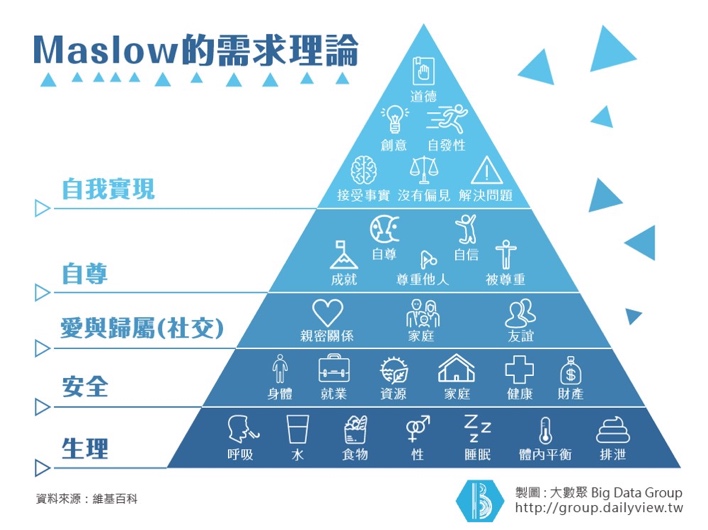 本校將從上述議題，並搭配馬斯洛Maslow需求理論，以下述其一個層次、項目，進行相關任務設計。（請勾選）第一層：生理 第二層：安全第三層：愛與歸屬第四層：自尊    第五層：自我實現【說明】年度任務主題：「七老八十新契機-逆轉高齡的社會與人生」年度任務說明： 建議各校考量要探討逆轉社會對高齡者的態度，還是要逆轉高齡者自身的人生潛力，聚焦一面向後，可再進一步參考馬斯洛Maslow需求理論(如下圖)，挑選其中一個需求作為任務目標，以此層次架構來設計學習單元，引導學生轉換視角，挖掘出社會賦予高齡者全新的態度，或是協助高齡者挖掘出自身的人生隱形潛力，為台灣的高齡社會打造良善的循環力量。任務設計規格：本次任務設計，必須符合下述「要/不要」規格。【勾選】針對本次年度任務主題，本校預計從下述的面向聚焦相關任務討論。（請勾選）由社會出發-社會對待高齡者的態度由個人出發-高齡者自身的人生潛力本校將從上述議題，並搭配馬斯洛Maslow需求理論，以下述其一個層次、項目，進行相關任務設計。（請勾選）第一層：生理 第二層：安全第三層：愛與歸屬第四層：自尊    第五層：自我實現【說明】年度任務主題：「七老八十新契機-逆轉高齡的社會與人生」年度任務說明： 建議各校考量要探討逆轉社會對高齡者的態度，還是要逆轉高齡者自身的人生潛力，聚焦一面向後，可再進一步參考馬斯洛Maslow需求理論(如下圖)，挑選其中一個需求作為任務目標，以此層次架構來設計學習單元，引導學生轉換視角，挖掘出社會賦予高齡者全新的態度，或是協助高齡者挖掘出自身的人生隱形潛力，為台灣的高齡社會打造良善的循環力量。任務設計規格：本次任務設計，必須符合下述「要/不要」規格。【勾選】針對本次年度任務主題，本校預計從下述的面向聚焦相關任務討論。（請勾選）由社會出發-社會對待高齡者的態度由個人出發-高齡者自身的人生潛力本校將從上述議題，並搭配馬斯洛Maslow需求理論，以下述其一個層次、項目，進行相關任務設計。（請勾選）第一層：生理 第二層：安全第三層：愛與歸屬第四層：自尊    第五層：自我實現【說明】年度任務主題：「七老八十新契機-逆轉高齡的社會與人生」年度任務說明： 建議各校考量要探討逆轉社會對高齡者的態度，還是要逆轉高齡者自身的人生潛力，聚焦一面向後，可再進一步參考馬斯洛Maslow需求理論(如下圖)，挑選其中一個需求作為任務目標，以此層次架構來設計學習單元，引導學生轉換視角，挖掘出社會賦予高齡者全新的態度，或是協助高齡者挖掘出自身的人生隱形潛力，為台灣的高齡社會打造良善的循環力量。任務設計規格：本次任務設計，必須符合下述「要/不要」規格。【勾選】針對本次年度任務主題，本校預計從下述的面向聚焦相關任務討論。（請勾選）由社會出發-社會對待高齡者的態度由個人出發-高齡者自身的人生潛力本校將從上述議題，並搭配馬斯洛Maslow需求理論，以下述其一個層次、項目，進行相關任務設計。（請勾選）第一層：生理 第二層：安全第三層：愛與歸屬第四層：自尊    第五層：自我實現【說明】年度任務主題：「七老八十新契機-逆轉高齡的社會與人生」年度任務說明： 建議各校考量要探討逆轉社會對高齡者的態度，還是要逆轉高齡者自身的人生潛力，聚焦一面向後，可再進一步參考馬斯洛Maslow需求理論(如下圖)，挑選其中一個需求作為任務目標，以此層次架構來設計學習單元，引導學生轉換視角，挖掘出社會賦予高齡者全新的態度，或是協助高齡者挖掘出自身的人生隱形潛力，為台灣的高齡社會打造良善的循環力量。任務設計規格：本次任務設計，必須符合下述「要/不要」規格。【勾選】針對本次年度任務主題，本校預計從下述的面向聚焦相關任務討論。（請勾選）由社會出發-社會對待高齡者的態度由個人出發-高齡者自身的人生潛力本校將從上述議題，並搭配馬斯洛Maslow需求理論，以下述其一個層次、項目，進行相關任務設計。（請勾選）第一層：生理 第二層：安全第三層：愛與歸屬第四層：自尊    第五層：自我實現【說明】年度任務主題：「七老八十新契機-逆轉高齡的社會與人生」年度任務說明： 建議各校考量要探討逆轉社會對高齡者的態度，還是要逆轉高齡者自身的人生潛力，聚焦一面向後，可再進一步參考馬斯洛Maslow需求理論(如下圖)，挑選其中一個需求作為任務目標，以此層次架構來設計學習單元，引導學生轉換視角，挖掘出社會賦予高齡者全新的態度，或是協助高齡者挖掘出自身的人生隱形潛力，為台灣的高齡社會打造良善的循環力量。任務設計規格：本次任務設計，必須符合下述「要/不要」規格。【勾選】針對本次年度任務主題，本校預計從下述的面向聚焦相關任務討論。（請勾選）由社會出發-社會對待高齡者的態度由個人出發-高齡者自身的人生潛力本校將從上述議題，並搭配馬斯洛Maslow需求理論，以下述其一個層次、項目，進行相關任務設計。（請勾選）第一層：生理 第二層：安全第三層：愛與歸屬第四層：自尊    第五層：自我實現【說明】年度任務主題：「七老八十新契機-逆轉高齡的社會與人生」年度任務說明： 建議各校考量要探討逆轉社會對高齡者的態度，還是要逆轉高齡者自身的人生潛力，聚焦一面向後，可再進一步參考馬斯洛Maslow需求理論(如下圖)，挑選其中一個需求作為任務目標，以此層次架構來設計學習單元，引導學生轉換視角，挖掘出社會賦予高齡者全新的態度，或是協助高齡者挖掘出自身的人生隱形潛力，為台灣的高齡社會打造良善的循環力量。任務設計規格：本次任務設計，必須符合下述「要/不要」規格。【勾選】針對本次年度任務主題，本校預計從下述的面向聚焦相關任務討論。（請勾選）由社會出發-社會對待高齡者的態度由個人出發-高齡者自身的人生潛力本校將從上述議題，並搭配馬斯洛Maslow需求理論，以下述其一個層次、項目，進行相關任務設計。（請勾選）第一層：生理 第二層：安全第三層：愛與歸屬第四層：自尊    第五層：自我實現【說明】年度任務主題：「七老八十新契機-逆轉高齡的社會與人生」年度任務說明： 建議各校考量要探討逆轉社會對高齡者的態度，還是要逆轉高齡者自身的人生潛力，聚焦一面向後，可再進一步參考馬斯洛Maslow需求理論(如下圖)，挑選其中一個需求作為任務目標，以此層次架構來設計學習單元，引導學生轉換視角，挖掘出社會賦予高齡者全新的態度，或是協助高齡者挖掘出自身的人生隱形潛力，為台灣的高齡社會打造良善的循環力量。任務設計規格：本次任務設計，必須符合下述「要/不要」規格。【勾選】針對本次年度任務主題，本校預計從下述的面向聚焦相關任務討論。（請勾選）由社會出發-社會對待高齡者的態度由個人出發-高齡者自身的人生潛力本校將從上述議題，並搭配馬斯洛Maslow需求理論，以下述其一個層次、項目，進行相關任務設計。（請勾選）第一層：生理 第二層：安全第三層：愛與歸屬第四層：自尊    第五層：自我實現【說明】年度任務主題：「七老八十新契機-逆轉高齡的社會與人生」年度任務說明： 建議各校考量要探討逆轉社會對高齡者的態度，還是要逆轉高齡者自身的人生潛力，聚焦一面向後，可再進一步參考馬斯洛Maslow需求理論(如下圖)，挑選其中一個需求作為任務目標，以此層次架構來設計學習單元，引導學生轉換視角，挖掘出社會賦予高齡者全新的態度，或是協助高齡者挖掘出自身的人生隱形潛力，為台灣的高齡社會打造良善的循環力量。任務設計規格：本次任務設計，必須符合下述「要/不要」規格。【勾選】針對本次年度任務主題，本校預計從下述的面向聚焦相關任務討論。（請勾選）由社會出發-社會對待高齡者的態度由個人出發-高齡者自身的人生潛力本校將從上述議題，並搭配馬斯洛Maslow需求理論，以下述其一個層次、項目，進行相關任務設計。（請勾選）第一層：生理 第二層：安全第三層：愛與歸屬第四層：自尊    第五層：自我實現展區名稱(展覽分成哪些部分？表格可自行刪減)展區一展區二展區三展品選件(用哪些作品呈現展覽主題？)大師作品(可以為藝術作品、電影、工藝品、有形文化資產、無形文化資產…等)大師作品大師作品作品名稱問題意識(從同理心出發，說明要解決高齡者的需求為何？與欲解決問題的動機。)(從同理心出發，說明要解決高齡者的需求為何？與欲解決問題的動機。)(從同理心出發，說明要解決高齡者的需求為何？與欲解決問題的動機。)解決哪些問題(將問題拆解至少2-5個小問題，預計運用何種數位科技來讓問題解決的結果更好？)問題一問題二問題三解決哪些問題(將問題拆解至少2-5個小問題，預計運用何種數位科技來讓問題解決的結果更好？)運用什麼數位科技讓解決的方法更加人性化經典案例(站在大師的肩膀上學習，尋找目前已有的產品、案例、方法。)(透過比較，尋找之間的共通性)(搜尋既有的數位設計成品、構想或方法)經典案例(站在大師的肩膀上學習，尋找目前已有的產品、案例、方法。)(透過比較，尋找之間的共通性)(比較你預計運用的數位科技，與經典案例的成品、構想或方法之間有哪些共同性？又有哪些獨特的好點子？)作品新契機(請說明：1.決定使用怎樣的構想設計，運用哪些數位科技打造產品？ 2.為高齡者帶來哪種新契機？)(請說明：1.決定使用怎樣的構想設計，運用哪些數位科技打造產品？ 2.為高齡者帶來哪種新契機？)(請說明：1.決定使用怎樣的構想設計，運用哪些數位科技打造產品？ 2.為高齡者帶來哪種新契機？)